Publicado en Málaga el 23/03/2021 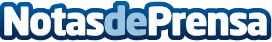 Uptodown se convierte en el miembro más nuevo del Portal de Distribución UnityLa tienda de apps Uptodown ha anunciado que se convertirá en la tienda de apps más nueva en incorporarse al Portal de Distribución Unity (UDP), la forma más eficiente que tienen los desarrolladores de juegos para publicar sus juegos en varias tiendasDatos de contacto:Laura Vigo672927731Nota de prensa publicada en: https://www.notasdeprensa.es/uptodown-se-convierte-en-el-miembro-mas-nuevo Categorias: Programación Software Dispositivos móviles http://www.notasdeprensa.es